ООО "Полесская мебельная компания"г. Наровля, ул. Тимирязева 40. Тел/факс 8-02355-42859Инструкция по сборке и эксплуатации мебелиШкаф «Лия» 2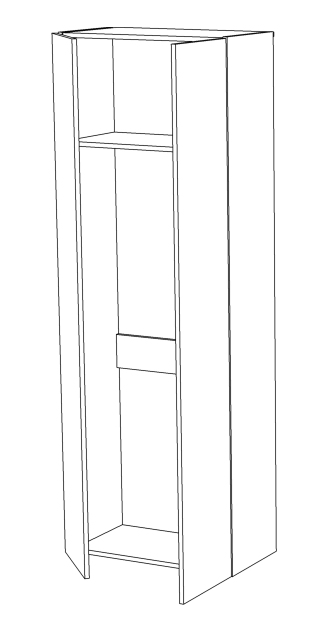 Габаритные размеры Ширина (мм): 800Глубина (мм): 473Высота (мм): 2ОБЩИЕ ТЕХНИЧЕСКИЕ УКАЗАНИЯНастоятельно рекомендуем перед началом сборки внимательно ознакомьтесь с данной инструкцией, проверить наличие всех деталей и фурнитуры согласно комплектовочным ведомостям, убедиться в их качестве (отсутствие царапин, сколов, вмятин и т.д.) т.к. претензии по количеству комплектующих и качеству изделия после сборки не принимаютсяСборку советуем производить вдвоём на ровной поверхности, в качестве подкладочного материала рекомендуем использовать гофрокартон от упаковок.Производитель оставляет за собой право вносить изменения-замена крепёжной фурнитуры, ножек, ручек и т. д. на аналоги.Правила эксплуатацииДля длительного сохранения эксплуатационных и эстетических качеств мебели необходимо соблюдать следующие правила по уходу за мебелью во время ее эксплуатации:эксплуатировать мебель в сухом, проветриваемом помещении с температурой воздуха от +10 С до +40 С и относительной влажностью воздуха не более 70%в процессе эксплуатации мебели возможно ослабление крепежной фурнитуры - необходимо ее поправлятьпри эксплуатации изделий имеющие декоративные решения в виде стекла или зеркал необходимо помнить, что эксплуатация стекла и зеркал с трещиной сопряжено с риском получения травм. Следует немедленно заменить стекло/зеркало при появлении трещин.не допускать скопления влаги на поверхностях изделия во избежание набухание щитов и отклейки кромокберечь поверхности от механических повреждений, не ставить на поверхность горячие предметыпри чистке использовать влажную ткань с применением специальных средств по уходу за мебелью с последующей протиркой поверхностей насухоне допускайте попадания на поверхность веществ, таких как растворители, бензин, обезжиривающие средства и др.Гарантийные обязательстваИзготовитель гарантирует соответствие мебели требованиям ГОСТ 16371-2014,  при соблюдении условий транспортировки, хранения, сборки (для мебели, поставляемой в разобранном виде), эксплуатации.Срок службы изделия - 5 лет (при соблюдении условий эксплуатации мебели).Гарантийный срок эксплуатации мебели - 24 месяцев.Комплектация деталей	Комплектация фурнитуройНеобходимый инструмент для сборки.Рекомендуем сборку производить вдвоем.Установка створок3Регулировка створки по высотеКачество мебели зависит от качества сборки. Рекомендуем доверить сборку специалистам.1Регулировка створкиРис.1	по ширинеb	a	a=bДля правильного открывания створок и ящиков, необходимо выровнить диагонали каркаса изделия (Рис.1) и только потом прибить ЛДВП не нарушая диагонали.Уважаемый покупатель!2 1Регулировка створкипо глубинеУбедительная просьба сохранять упаковку до полной сборки изделия!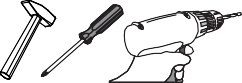 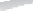 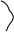 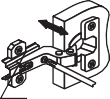 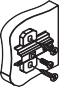 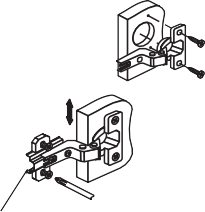 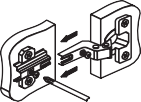 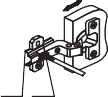 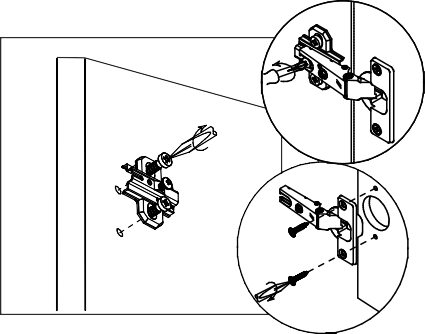 В случае обнаружения брака/дефекта обязательно сфотографировать выявленный дефект и этикетку на упаковке. На фотографии должнобыть четко видно:наименование изделия, дату изготовления и номер бригады. Претензии по качеству без фотографии этикетки не принимаются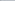 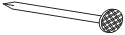 Гвоздь 2х2090шт.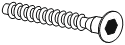 Евровинт 6х504шт.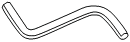 Евроключ1шт.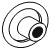 Заглушка для евровинта4шт.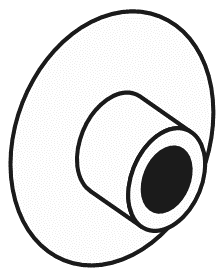 Заглушка для эксцентрика12шт.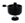 Опора 27 мм.4шт.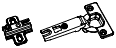 Петля 4-х шарнирная накладная8шт.Схема сборки1шт.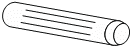 Шкант 8х3010шт.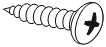 Шуруп 4х1636шт.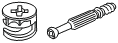 Эксцентриковая стяжка12кмпл.Стык для двп1кмпл.